ΠΑΡΑΡΤΗΜΑ ΙΙ ΕΝΤΥΠΟ ΟΙΚΟΝΟΜΙΚΗΣ ΠΡΟΣΦΟΡΑΣΕΝΤΥΠΟ ΟΙΚΟΝΟΜΙΚΗΣ ΠΡΟΣΦΟΡΑΣ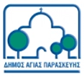 ΕΛΛΗΝΙΚΗ ΔΗΜΟΚΡΑΤΙΑ                                  ΝΟΜΟΣ ΑΤΤΙΚΗΣ                                   ΔΗΜΟΣ ΑΓΙΑΣ ΠΑΡΑΣΚΕΥΗΣ 	ΕΛΛΗΝΙΚΗ ΔΗΜΟΚΡΑΤΙΑ                                  ΝΟΜΟΣ ΑΤΤΙΚΗΣ                                   ΔΗΜΟΣ ΑΓΙΑΣ ΠΑΡΑΣΚΕΥΗΣ 	ΠΡΟΜΗΘΕΙΑ: «ΒΕΛΤΙΩΣΗ ΟΔΙΚΗΣ ΑΣΦΑΛΕΙΑΣ ΜΕΣΩ ΕΞΥΓΙΑΝΣΗΣ ΟΔΟΦΩΤΙΣΜΟΥ» Α.Μ. 63/2022(όπως τροποποιήθηκε σύμφωνα με την υπ΄αριθμ. 905-906/2023 Απόφαση της ΕΑΔΗΣΥ)Προϋπολογισμός:  2.000.000,00 € ( με 24% ΦΠΑ) CPV: 31527200-8 Φωτιστικά εξωτερικών χώρων48514000-4 Πακέτα λογισμικού τηλεπρόσβασης34922100-7 Υλικά σήμανσης οδών34922000-6 Εξοπλισμός διαγράμμισης οδώνΠΡΟΜΗΘΕΙΑ: «ΒΕΛΤΙΩΣΗ ΟΔΙΚΗΣ ΑΣΦΑΛΕΙΑΣ ΜΕΣΩ ΕΞΥΓΙΑΝΣΗΣ ΟΔΟΦΩΤΙΣΜΟΥ» Α.Μ. 63/2022(όπως τροποποιήθηκε σύμφωνα με την υπ΄αριθμ. 905-906/2023 Απόφαση της ΕΑΔΗΣΥ)Προϋπολογισμός:  2.000.000,00 € ( με 24% ΦΠΑ) CPV: 31527200-8 Φωτιστικά εξωτερικών χώρων48514000-4 Πακέτα λογισμικού τηλεπρόσβασης34922100-7 Υλικά σήμανσης οδών34922000-6 Εξοπλισμός διαγράμμισης οδώνΠΡΟΜΗΘΕΙΑ: «ΒΕΛΤΙΩΣΗ ΟΔΙΚΗΣ ΑΣΦΑΛΕΙΑΣ ΜΕΣΩ ΕΞΥΓΙΑΝΣΗΣ ΟΔΟΦΩΤΙΣΜΟΥ» Α.Μ. 63/2022(όπως τροποποιήθηκε σύμφωνα με την υπ΄αριθμ. 905-906/2023 Απόφαση της ΕΑΔΗΣΥ)Προϋπολογισμός:  2.000.000,00 € ( με 24% ΦΠΑ) CPV: 31527200-8 Φωτιστικά εξωτερικών χώρων48514000-4 Πακέτα λογισμικού τηλεπρόσβασης34922100-7 Υλικά σήμανσης οδών34922000-6 Εξοπλισμός διαγράμμισης οδώνΠΡΟΜΗΘΕΙΑ: «ΒΕΛΤΙΩΣΗ ΟΔΙΚΗΣ ΑΣΦΑΛΕΙΑΣ ΜΕΣΩ ΕΞΥΓΙΑΝΣΗΣ ΟΔΟΦΩΤΙΣΜΟΥ» Α.Μ. 63/2022(όπως τροποποιήθηκε σύμφωνα με την υπ΄αριθμ. 905-906/2023 Απόφαση της ΕΑΔΗΣΥ)Προϋπολογισμός:  2.000.000,00 € ( με 24% ΦΠΑ) CPV: 31527200-8 Φωτιστικά εξωτερικών χώρων48514000-4 Πακέτα λογισμικού τηλεπρόσβασης34922100-7 Υλικά σήμανσης οδών34922000-6 Εξοπλισμός διαγράμμισης οδώνΑ/ΑΠΕΡΙΓΡΑΦΗ ΠΕΡΙΓΡΑΦΗ ΜΟΝΑΔΑ ΜΕΤΡΗΣΗΣΜΟΝΑΔΑ ΜΕΤΡΗΣΗΣΠΟΣΟΤΗΤΑ ΤΙΜΗ ΠΡΟΥΠΟΛΟΓΙΣΜΟΥ  €ΣΥΝΟΛΟ ΠΡΟΥΠΟΛΟΓΙΣΜΟΥ €ΣΥΝΟΛΟ ΠΡΟΥΠΟΛΟΓΙΣΜΟΥ €ΟΜΑΔΑ ΑCPV: 31527200-8 ‘Φωτιστικά εξωτερικών χώρων’ΟΜΑΔΑ ΑCPV: 31527200-8 ‘Φωτιστικά εξωτερικών χώρων’ΑΡΘΡΟ 1ΦΩΤΙΣΤΙΚΟ οδικού φωτισμού έως 55W ΦΩΤΙΣΤΙΚΟ οδικού φωτισμού έως 55W ΤΕΜΤΕΜ955ΑΡΘΡΟ 2ΦΩΤΙΣΤΙΚΟ  οδικού φωτισμού έως 80W ΦΩΤΙΣΤΙΚΟ  οδικού φωτισμού έως 80W ΤΕΜΤΕΜ123ΑΡΘΡΟ 3ΦΩΤΙΣΤΙΚΟ  οδικού φωτισμού  έως 110W ΦΩΤΙΣΤΙΚΟ  οδικού φωτισμού  έως 110W ΤΕΜΤΕΜ71ΑΡΘΡΟ 4ΦΩΤΙΣΤΙΚΟ διαβάσεων με ιστό 0,8-1m ΦΩΤΙΣΤΙΚΟ διαβάσεων με ιστό 0,8-1m ΤΕΜΤΕΜ206ΑΡΘΡΟ 5ΙΣΤΟΣ 3,5m (περιλαμβάνει τοποθέτηση σε υπάρχων υποδομή)ΙΣΤΟΣ 3,5m (περιλαμβάνει τοποθέτηση σε υπάρχων υποδομή)ΤΕΜΤΕΜ34ΑΡΘΡΟ 6ΒΡΑΧΙΟΝΕΣ με τοποθέτησηΒΡΑΧΙΟΝΕΣ με τοποθέτησηΤΕΜΤΕΜ1.149ΑΡΘΡΟ 7ΕΡΓΑΣΙΑ τοποθέτησης Φωτιστικών σωμάτων διαβάσεωνΕΡΓΑΣΙΑ τοποθέτησης Φωτιστικών σωμάτων διαβάσεωνΤΕΜΤΕΜ206ΑΡΘΡΟ 8ΕΡΓΑΣΙΑ τοποθέτησης φωτιστικών  ΕΡΓΑΣΙΑ τοποθέτησης φωτιστικών  ΤΕΜΤΕΜ1.149ΑΡΘΡΟ 9ΕΡΓΑΣΙΑ αποξήλωσης φωτιστικών ΕΡΓΑΣΙΑ αποξήλωσης φωτιστικών ΤΕΜΤΕΜ1.149ΑΡΘΡΟ 10ΕΡΓΑΣΙΑ αποξήλωσης βραχιόνων ΕΡΓΑΣΙΑ αποξήλωσης βραχιόνων ΤΕΜΤΕΜ1.149ΣΥΝΟΛΟ ΟΜΑΔΑΣ ΑΟΜΑΔΑ ΒCPV: 48514000-4 ‘Πακέτα λογισμικού τηλεπρόσβασης’ΟΜΑΔΑ ΒCPV: 48514000-4 ‘Πακέτα λογισμικού τηλεπρόσβασης’ΑΡΘΡΟ 11ΣΥΣΤΗΜΑ παρακολούθησης φωτιστικών SOFTWARE & HARDWAREΣΥΣΤΗΜΑ παρακολούθησης φωτιστικών SOFTWARE & HARDWAREΤΕΜΤΕΜ1ΑΡΘΡΟ 12ΚΕΡΑΙΕΣ επικοινωνία φωτιστικών σωμάτωνΚΕΡΑΙΕΣ επικοινωνία φωτιστικών σωμάτωνΤΕΜΤΕΜ1.149ΣΥΝΟΛΟ ΟΜΑΔΑΣ ΒΟΜΑΔΑ ΓCPV: 34922100-7 ‘Υλικά σήμανσης οδών’ΟΜΑΔΑ ΓCPV: 34922100-7 ‘Υλικά σήμανσης οδών’ΑΡΘΡΟ 13ΠΙΝΑΚΙΔΕΣ, Πλευρικές πληροφοριακές πινακίδες με αναγραφές και σύμβολα από μικροπρισματική αντανακλαστική μεμβράνη τύπου 3 (με ΕΤΑ και σήμανση CE)ΠΙΝΑΚΙΔΕΣ, Πλευρικές πληροφοριακές πινακίδες με αναγραφές και σύμβολα από μικροπρισματική αντανακλαστική μεμβράνη τύπου 3 (με ΕΤΑ και σήμανση CE)Μ2Μ2136,50ΑΡΘΡΟ 14ΠΙΝΑΚΙΔΕΣ, ρυθμιστικές μικρού μεγέθους (0,60εκατ, Φ45) τύπου 3ΠΙΝΑΚΙΔΕΣ, ρυθμιστικές μικρού μεγέθους (0,60εκατ, Φ45) τύπου 3ΤΕΜΤΕΜ300ΑΡΘΡΟ 15ΣΤΥΛΟΣ ΠΙΝΑΚΙΔΩΝ από γαλβανισμένο σιδηροσωλήνα DN 40mm( 2 ‘’), ύψους 3,30 μΣΤΥΛΟΣ ΠΙΝΑΚΙΔΩΝ από γαλβανισμένο σιδηροσωλήνα DN 40mm( 2 ‘’), ύψους 3,30 μΤΕΜΤΕΜ300ΑΡΘΡΟ 16ΣΤΥΛΟΣ ΠΙΝΑΚΙΔΩΝ από γαλβανισμένο σιδηροσωλήνα DN 80mm( 3 ‘’), ύψους 4,5μΣΤΥΛΟΣ ΠΙΝΑΚΙΔΩΝ από γαλβανισμένο σιδηροσωλήνα DN 80mm( 3 ‘’), ύψους 4,5μΤΕΜΤΕΜ260ΑΡΘΡΟ 17Μεταλλικός μόνιμος ανακλαστήρας οδοστρώματος με κορμό έμπηξης, με δύο ανακλαστικές επιφάνειες (μάτια γάτας)Μεταλλικός μόνιμος ανακλαστήρας οδοστρώματος με κορμό έμπηξης, με δύο ανακλαστικές επιφάνειες (μάτια γάτας)ΤΕΜΤΕΜ9.750ΣΥΝΟΛΟ ΟΜΑΔΑΣ ΓΟΜΑΔΑ ΔCPV: 34922000-6 ‘Εξοπλισμός διαγράμμισης οδών’ΟΜΑΔΑ ΔCPV: 34922000-6 ‘Εξοπλισμός διαγράμμισης οδών’ΑΡΘΡΟ 18ΔΙΑΓΡΑΜΜΙΣΗ εγκάρσιων λωρίδων,συμβόλων,  σημάτων, κλπ. Με ανάγλυφο αντιολισθηρό θερμοπλαστικό υλικό πάχους 3 χιλιοστών. ΔΙΑΓΡΑΜΜΙΣΗ εγκάρσιων λωρίδων,συμβόλων,  σημάτων, κλπ. Με ανάγλυφο αντιολισθηρό θερμοπλαστικό υλικό πάχους 3 χιλιοστών. Μ2Μ24.376,35ΣΥΝΟΛΟ ΟΜΑΔΑΣ ΔΣΥΝΟΛΟ  (ΟΜΑΔΑ: Α+Β+Γ+Δ)ΦΠΑ 24%ΓΕΝΙΚΟ ΣΥΝΟΛΟ